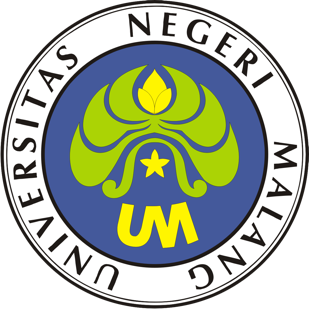 PROSEDUR OPERASIONAL BAKUPENERIMAAN MAHASISWA PINDAHAN DARI DALAM UMPASCASARJANAUNIVERSITAS NEGERI MALANG2019PROSEDUR OPERASIONAL BAKU PENYUSUNANPENERIMAAN MAHASISWA PINDAHAN DARI DALAM UMPASCASARJANAUNIVERSITAS NEGERI MALANGPROSEDUR OPERASI BAKUPENERIMAAN MAHASISWA PINDAHAN DARI DALAM UMDasar KegiatanUndang – Undang Republik Indonesia Nomor 20 Tahun 2003 Tentang Sistem Pendidikan Nasional (Lembaran Negara Republik Indonesia Tahun 2003 Nomor 78, Tambahan Lembaran Negara Republik Indonesia Tahun 2003 Nomor 4301);Undang – Undang Republik Indonesia Nomor 12 Tahun 2012 Tentang Pendidikan Tinggi (Lembaran Negara Republik Indonesia Tahun 2012 Nomor 158, Tambahan Lembaran Negara Republik Indonesia Tahun 2012 Nomor 5336);Peraturan Pemerintah Republik Indonesia Nomor 32 Tahun 2013 Tentang Perubahan Atas Peraturan Pemerintah Nomor 19 Tahun 2005 Tentang Standar Nasional Pendidikan (Lembaran Negara Republik Indonesia Tahun 2005 Nomor 41, Tambahan Lembaran Negara Republik Indonesia Nomor 4496);Peraturan Pemerintah Republik Indonesia Nomor 4 tahun 2014 Tentang Penyelenggaaan Pendidikan Tinggi dan Pengelolaan Perguruan Tinggi (Lembaran Negara Republik Indonesia Tahun 2014 Nomor 16);Peraturan Menteri Pendidikan dan Kebudayaan Republik Indonesia Nomor 30 Tahun 2012 Tentang Organisasi dan Tata Kerja Universitas Negeri Malang (Berita Negara Republik Indonesia Tahun 2012 Nomor 493);Peraturan Menteri Pendidikan dan Kebudayaan Republik Indonesia Nomor 71 Tahun 2012 Tentang Statuta Universitas Negeri Malang (Berita Negara Republik Indonesia Tahun 2012 Nomor 1136);Peraturan Menteri Pendidikan dan Kebudayaan Republik Indonesia Nomor 49 Tahun 2014 Tentang Standar Nasional Pendidikan Tinggi (Berita Negara Republik Indonesia Tahun 2014 Nomor 769);Peraturan Menteri Pendidikan dan Kebudayaan Republik Indonesia Nomor 50 Tahun 2014 Tentang Sistem Penjaminan Mutu Pendidikan Tinggi (Lembaran Negara Republik Indonesia Tahun 2014 Nomor 788);Peraturan Menteri Riset, Teknologi, dan Pendidikan Tinggi Republik Indonesia Nomor 44 Tahun 2015 Tentang Standar Nasional Pendidikan Tinggi;Keputusan Menteri Keuangan Nomor 297/KMK.05/2008 Tentang Penetapan Universitas Negeri Malang pada Departemen Pendidikan Nasional sebagai Instansi Pemerintah yang Menerapkan Pengelolaan Keuangan Badan Layanan Umum;Peraturan Rektor Universitas Negeri Malang Nomor 12 Tahun 2018Tentang Pedoman Pendidikan Universitas Negeri Malang Tahun Akademik 2017/2018;Keputusan Rektor Universitas Negeri Malang Nomor 5.1.2/UN32/KP/2015 tanggal 5 Januari 2015 Tentang Pemberhentian dan Penugasan Dekan Fakultas Sastra Universitas Negeri Malang.TujuanSebagai pedoman penyelenggaraan penerimaan mahasiswa pindahan dari dalam UMKegiatan yang DilakukanAlur KerjaBAGAN POB MENERIMA MAHASISWA PINDAHAN DARI DALAM UM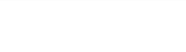 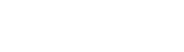 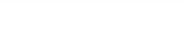 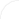 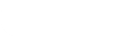 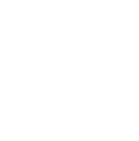 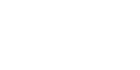 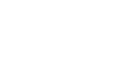 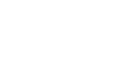 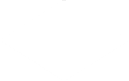 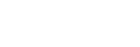 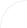 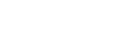 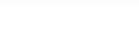 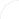 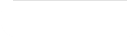 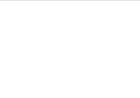 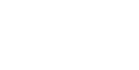 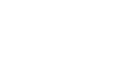 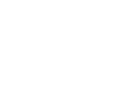 KODE DOKUMENUPM-PPS . A5. 0002REVISI1TANGGAL1 DESEMBER 2018Diajukan oleh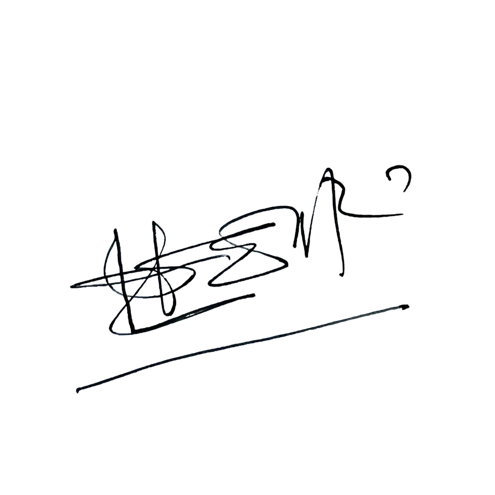 WAKIL DIREKTUR 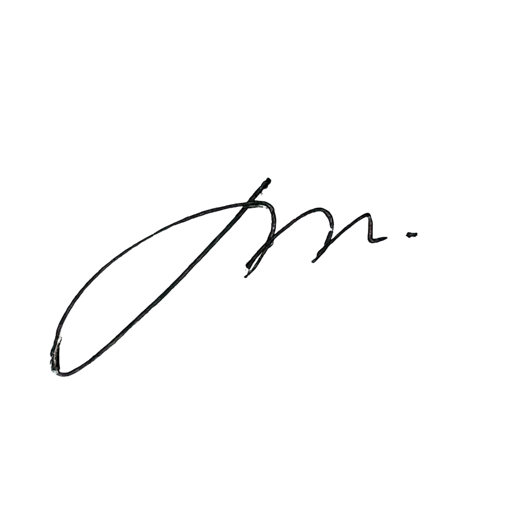 Prof. Dr. Nurul Murtadho, M.Pd NIP 196007171986011001Dikendalikan olehUnit Penjamin MutuProf. Dr. Parno, M.Si NIP  196501181990011001Disetujui oleh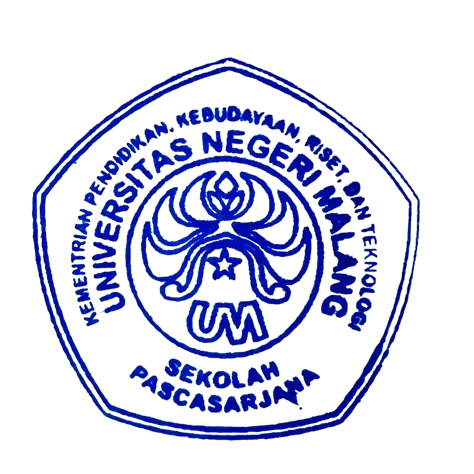 DIREKTUR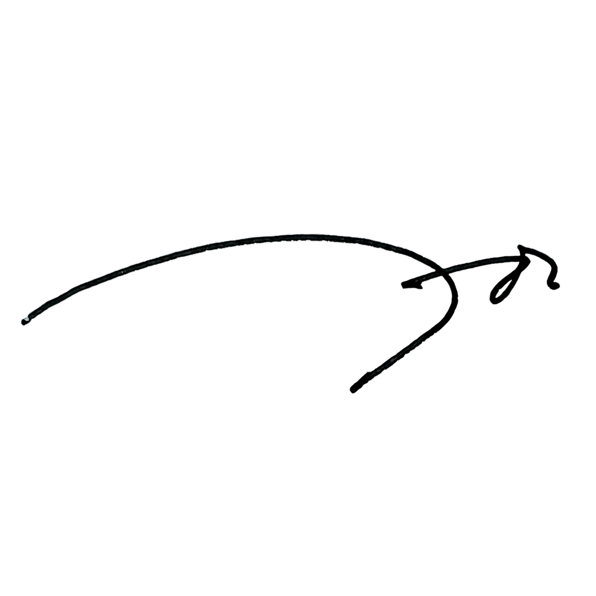 Prof. Dr. Ery Tri Djatmika Rudijanto W.W, MA, M.Si.NIP. 196106111986011001NoAktivitasPelaksanaPelaksanaWaktuOutputNoAktivitas12WaktuOutput1.Mengajukan permohonan tertulis yang diketahui oleh orangtua/wali, dosen PA, dan Ketua Jurusan kepada dekan fakultas yang dituju (paling lambat dua bulan sebelum masa registrasi)Mahasiswa1 hariSurat permohonan2.Meneruskan surat permohonan kepada ketua jurusanWakil Dekan I1 hariDisposisi3.Mempertimbangkan kelayakan pindah dengan persyaratan yang diperlukanKetua Jurusan1 hariDeskripsi KHSDan hasil seleksi4.Memberikan pernyataan penerimaan mahasiswa pindahan, jika telah memenuhi persyaratanKetua JurusanSekretaris jurusan1hariCatatan persetujuan penerimaan5.Memberikan konfirmasi kepada Wakil Dekan I tentang penerimaan mahasiswaKetua JurusanWakil Dekan I1 hariKonfirmasi penerimaan6.Membuat Surat Keterangan Persetujuan Pindah (SKPP)Dekan1 hariSKPP7.Melakukan penyelesaian administratifMahasiswa1 hariBukti pembayaran8.Melakukan pendaftaran matakuliahMahasiswaJurusan1 hariKRS